Опросный лист для производства парового нагревателя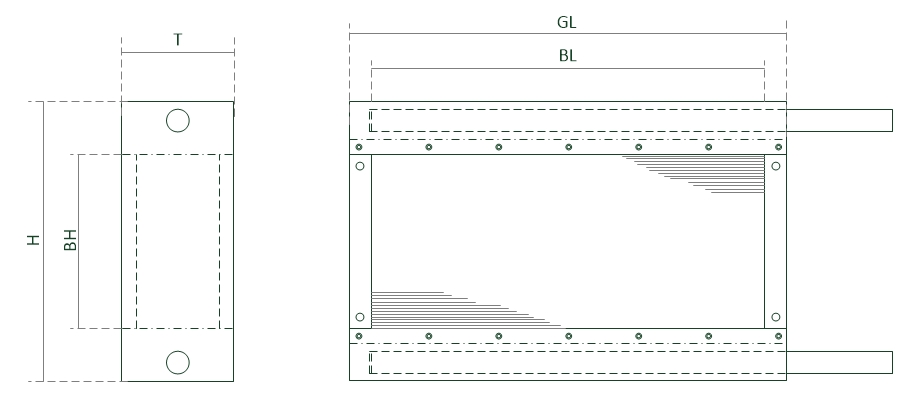 Поля обязательные для заполнения *Технические данныеКомпания (Заказчик)Контактное лицо, тел. E-mailФактический адресGLBLHBHTРядностьРядностьШаг оребрения (расстояние между ламелями), ммШаг оребрения (расстояние между ламелями), ммТребуемая мощность, кВтТребуемая мощность, кВтДанные по воздухуРасход, м³/ч (через сечение теплообменника)Данные по воздухуТемпература на входе, °СДанные по воздухуТемпература на выходе, °СДанные по воздухуСкорость, м/сДанные по воздухуВлажность относительная на входе, %Данные по воздухуВлажность относительная на выходе, %Данные по воздухуДопустимое сопротивление (не более), ПаДанные по теплоносителю (пар)Расход, кг/ч (м³/ч)Данные по теплоносителю (пар)Температура на входе, °СДанные по теплоносителю (пар)Температура на выходе, °СДанные по теплоносителю (пар)Давление насыщенного пара, барДиаметр подводящих патрубков коллекторовНа входе, ‘’ (мм)Диаметр подводящих патрубков коллекторовНа выходе, ‘’ (мм)